		  Civitas Academy Bulletin19/03/18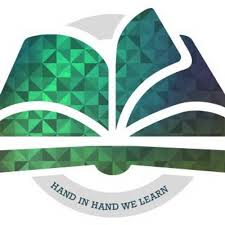 Welcome from Mr WiederThis is the final bulletin of the term and I would like to thank the entire school community for their support this term. It was great to see everyone at parents evening last week. I would like to apologise to parents in Gruffalo Classs, who had their appointments cancelled at short notice. This was due to Mrs Maddison’s absence. I hope to be in a position to announce a new date for parents and carers soon.A special thank you to all of the parents and carers that completed surveys. As I mentioned last week, we are very open to feedback and the results of the survey will help us move forward. Please find the results of the survey further down in this edition.We have made progress with issues identified at the last question and answer session. An advertisement has gone out today for an additional member of staff to extend the opening of the after school club. It will be advertised on the Greensheets and Reading Borough Council websites. At the moment, we are advertising for a September start, but this may be able to happen sooner depending on who is recruited.I have liaised with Reading Borough Council to see if anything can be done to alleviate the current parking problems. As of yet, I have not received a response, but I will keep you updated when I do.I would also like to thank the parents in Reception with their contributions towards the trip. We did still make a loss on the trip, but the loss was around £100. This is considerably better than the loss we initially faced. Feedback from the trip has been very positive and I am looking forward to more trips taking place across the year groups next term.The Tapestry website has now gone live to parents in Reception. We will look to arrange a workshop on how Tapestry works next term.I would like to take the opportunity to wish the entire school community a happy Easter. Children will be returning to school on Tuesday 10th April.Staffing UpdateThis week we will be saying goodbye to Mr Rodriguez, one of our P.E. assistants. He has been here every Friday for over a year and has taught all of the children in Key Stage 1. He will missed by the school community. We will also be saying goodbye to Mrs Player who has provided cover in Reception and Year 1. We have recruited Mrs Hussain to replace her next term. She has already spent time in a number of classes at the school this term.We would like to thank both Mr Rodriguez and Mrs Player for their contributions to the school and wish them all the best for the future.Unfortunately, Mrs Maddison remains unwell and is unlikely to return until after Easter.Parent Questionnaire Results44 parents/ carers completed questionnaires this week. Please find the results below. The results will be shared with governors this week. At this meeting we will analyse together to see where we are performing well and identify areas for improvement. Thank you to all parents that completed questionnaires.Sports Relief ReminderOn Friday 23rd March, we will be raising funds for Sports Relief. Children are welcoming to come to school in sports clothes/ tracksuits in return for a donation of £1 to Sports Relief. The P.E. team will be organising a parent and child Just Dance session in the hall at 8:10. Everybody is welcome to attend.Kristian Thomas VisitThe P.E. team have arranged for an Olympic athlete to visit the school on Wednesday 25th April. Children have found out more in assemblies about the Olympic gymnast and a letter has been sent out by the P.E. team with more details about the day.After School ClubPlease note that there will be no after school club on Friday.Stars of the WeekLast week the following children were recognised:AttendanceWell done to everyone who has maintained an attendance record of over 97%, which is our minimum school target for attendance. Last week, the weekly attendance for the school was 94.11%. The class with the best attendance that week was Matilda Class with 99.51%. A special mention to Elmer Class who also achieved above our attendance target of 97%Please see a table below with the attendance breakdown for each class. At Civitas one of our improvement areas is increasing rates of attendance. When attendance rates drop below 95% it is of particular concern. Spring Key DatesSummer Key DatesPlease note that Reception Maths and Tapestry workshops to be added. Dates of school trips are also to be updated. Strongly agree AgreeDisagreeStrongly disagreeDon’t know My child is happy at this school.2816000My child feels safe at this school. 3410000My child makes good progress at this school.2616101My child is well looked after at this school.2419001My child is taught well at this school.2419001My child receives appropriate homework for their age.1422512This school makes sure its pupils are well behaved. 2123000The school deals effectively with bullying.17140013This school is well led and managed.1820402This school responds well to my concerns I raise. 1820103I receive valuable information from the school about my child’s progress.2019005Would you recommend this school to another parent. 2615102ChildClassReasonMyaBFGWorking hard in mathematicsAyyanMatildaTrying his bestMattasPinocchioImproving in readingLeoGruffaloBeing kind and caring towards othersYear GroupClassAttendanceComment2Matilda99.51%Excellent2BFG93.64%Needs Improvement1Gruffalo86.92Needs Improvement1Pinocchio91.60Needs ImprovementRElmer97.86%ExcellentRPaddington95.71%Below TargetMonday 19th March(3:15-3:45pm)Reception and Y1 Project CelebrationTuesday 20th March(3:15-3:45pm)Y2 Project CelebrationFriday 23rd March(8:10-8:40)Sports ReliefDate and TimeEventFriday 13th April (3:15-3:45)Reception, Y1 and Y2 Curriculum MeetingsThursday 26th April (5-5:30pm)Head of School Question and Answer SessionMonday 21st May (3:15-3:45pm)Reception and Y2 Project CelebrationTuesday 22nd May(3:15-3:45pm)Y1 Project CelebrationThursday 14th June (9-9:30am)Head of School Question and Answer SessionFriday 29th June(9:15-10:30am)Sports DayFriday 13th July(9:15-10:30am)Sports Day (reserve date if the event on the 29th June needs to cancelled due to poor weather)